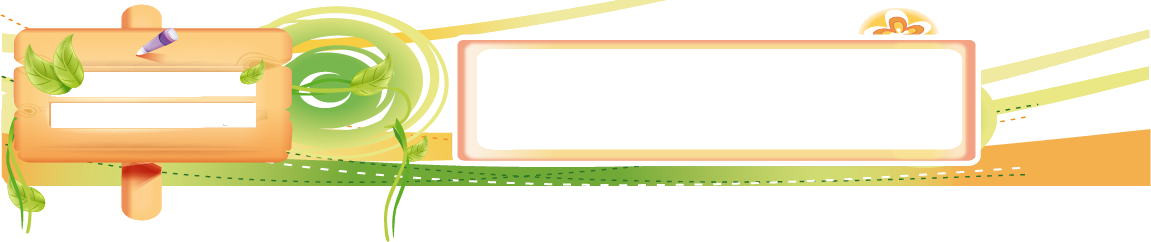 Adı:Soyadı:ÇOK PARTİLİ DEMOKRATİK HAYATÇOK PARTİLİ DEMOKRATİK HAYAT1) 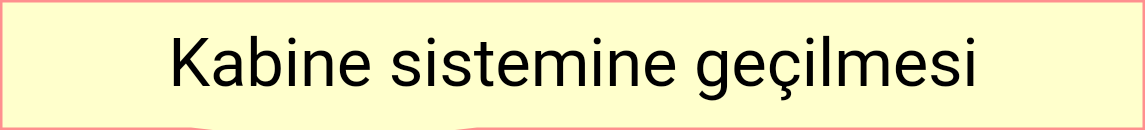 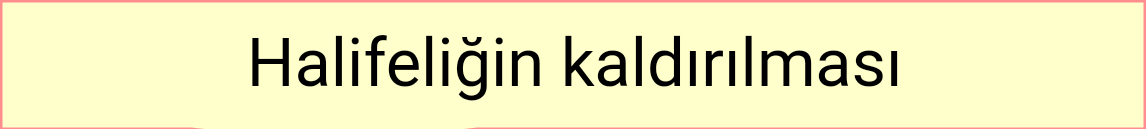 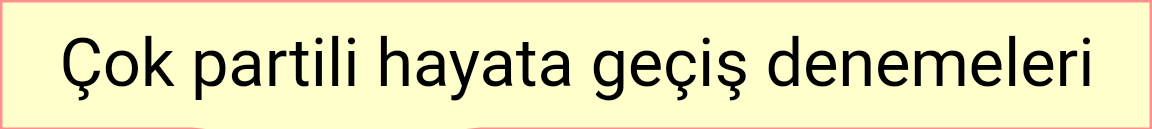 Yapılan bu yeniliklerin aşağıdakilerden hangisi ile bir bağlantısının olduğu söylenemez?A) Hükümetin kurulmasını kolaylaştırmak B) Halkın isteklerini meclise yansıtmakC) Laik devlet düzenine geçmekD) Hükümet üzerindeki denetimi azaltmak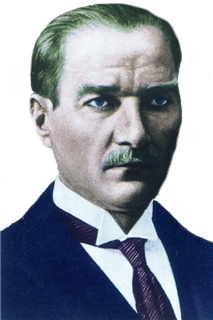 2) 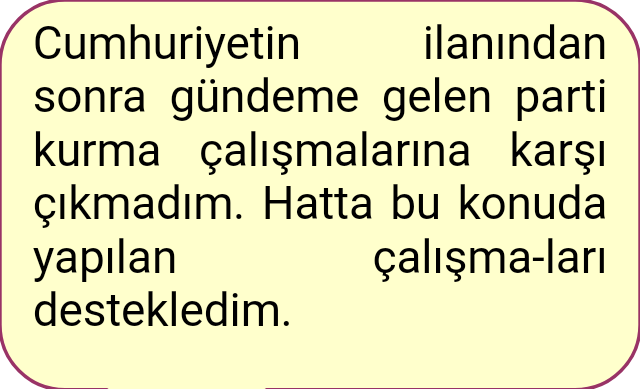 Bu bilgiye göre, Mustafa Kemal'in aşağıdakilerden hangisini amaçladığı söylenemez?A) Demokrasiyi yerleştirmekB) Milli egemenliği gerçekleştirmekC) Hükümetin denetlenmesini sağlamakD) Ülkeyi tek elden yönetmek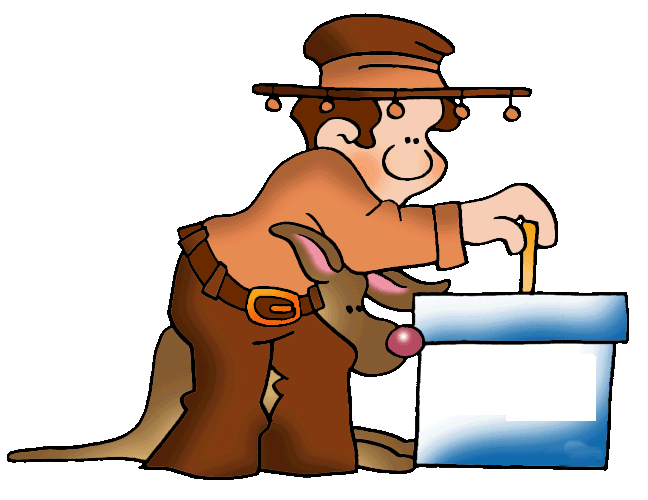 3) 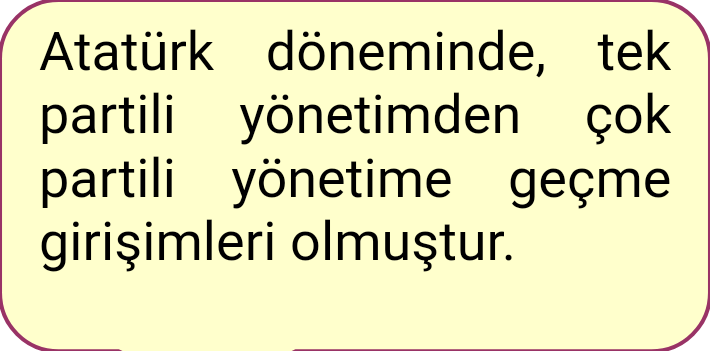 Bu girişimler aşağıdakilerden hangisini gerçekleş-tirmeyi amaçlamıştır?A) Meclisteki siyasal anlaşmazlıkları azaltmakB) Halkın istek ve görüşlerinin meclise daha çok yansımasını sağlamakC) Dış devletlerin ekonomik desteğini kazanmakD) Cumhuriyet yönetimine karşı olanları belirlemek4 )  Terakkiperver Cumhuriyet Fırkası'nın kuruluşundan hemen sonra, eski rejim yanlıları bu partiye akın etmiş ve parti kendi adının tam karşıtı bir harekete bürünmüştür. Bu durum; I.  Partinin amacından saptığı II. Eski rejime dönüş özlemi içinde insanlar bulunduğu III.Partinin liberalizm anlayışını savunduğu yargılarından hangilerinin göstergesidir? A) Yalnız II	B) I ve IIC) I ve III	D) II ve III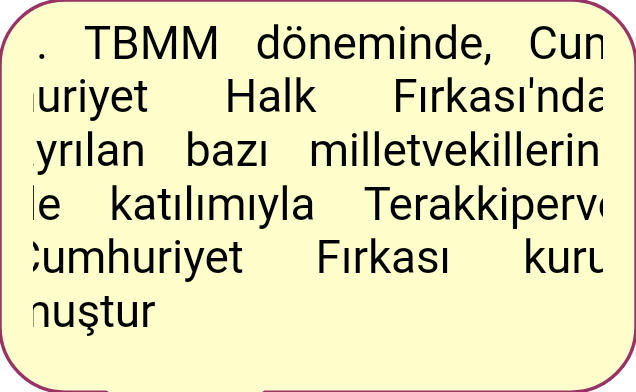 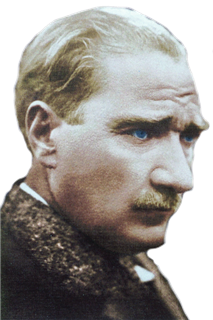 5)   . Buna göre; I. Milletvekilleri arasında bir takım görüş ayrılıkları yaşanmıştır, II. Demokratik gelişmeler meydana gelmiştir, III.Kabine sisteminden vazgeçilmiştir, gibi yargılardan hangilerine ulaşılamaz? A) Yalnız I                 B) Yalnız II C) Yalnız III               D) I ve III 6) Terakkiperver Cumhuriyet Fırkası'nın parti programında, Milli egemenlik ilkesine saygılıdırDini duygulara saygılıdırEkonomide liberalizmi benimsemiştirhükümlerden hangisi ya da hangileri olumsuz
gelişmelere ortam hazırlamıştır?A) Yalnız II	B) I ve IIC) I ve III	D) II ve III7)  Türkiye Cumhuriyeti döneminde;Çok partili döneme geçişin ilk denemesi olan Terakkiperver Cumhuriyet Fırkası Şeyh Sait Ayaklanması nedeniyle kapatılmıştır.Serbest Cumhuriyet Fırkası ise kuruluşundan kısa bir süre sonra, inkılap karşıtlarının toplandığı bir kurum haline gelince, kurucusu tarafından kapatılmıştır.Bu bilgiler, aşağıdakilerden hangisine kanıt olarak gösterilebilir?A) İngiltere'nin Türkiye'deki çok partili düzen çalışmalarını engellemek istediğineB) Mustafa Kemal'in cumhurbaşkanlığına tepki gösterildiğineC) Lozan Antlaşması'nın koşullarına uyulmadığınaD) Halkta çok partili döneme geçiş için yeterli birikimin olmadığına8)  Terakkiperver Cumhuriyet Fırkası'nın kuruluş çalış-maları sırasında "Komutanların milletvekilliği yapa-mayacağı, halen mecliste görev yapan komutanların, milletvekilliği veya komutanlıktan birini tercih etmesi" kararı alındı..Bu kararın amacı olarak aşağıdakilerden hangisi gösterilebilir?A) Yeni partiler kurulmasını sağlamakB) Milletvekili sayısını azaltmakC) Ordunun aktif politikadan ayrılmasını sağlamakD) Demokratik düzene geçişi sağlamak9) 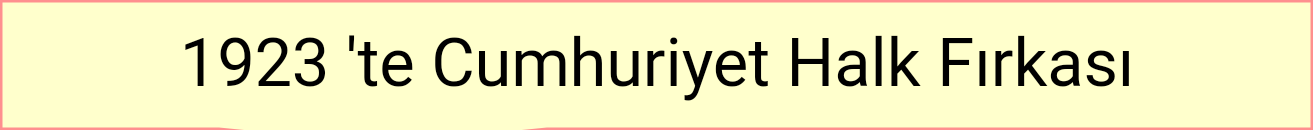 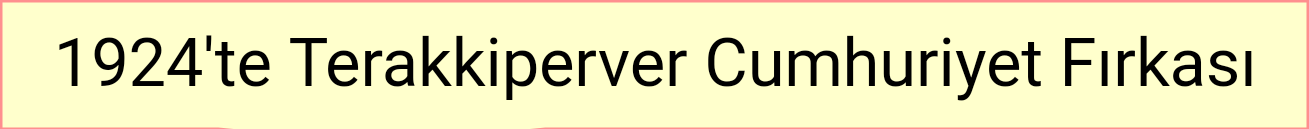 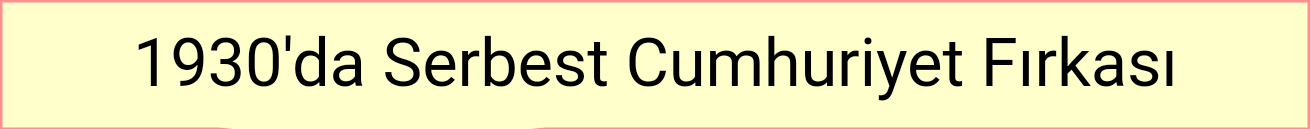 Sadece bu bilgiler dikkate alındığında aşağıdakiler-den hangisi söylenebilir? A) Çok partili rejime kesin olarak geçildiği B) Kurulan tüm partilerin zamanla kapatıldığı C) Değişik partilerin kurulduğu D) Seçimlerin demokratik bir ortamda gerçekleştirildiği 10)  Cumhuriyet’in ilk dönemlerinde kurulan siyasi partilerin,I.  Din, mezhep ve etnik ayrım yapmalarının yasaklanması,II. Farklı sebeplerden kapatılmaları,III.Değişik ekonomik ve toplumsal çözümler dile getirmelerigibi özelliklerinden hangileri, çoğulculuğun ve demokrasinin gereği olarak gösterilebilir?A) I ve II                                   B) I ve III                    C) II ve III                                 D) I, II ve III11) Cumhuriyetin ilk yıllarında çok partili hayata geçiş denemeleri yapılmıştır. Bu denemeler sonucunda rejim karşıtı olan;Şeyh Sait isyanıMenemen isyanı çıkmıştır.Bu gelişmeye bakarak aşağıdakilerden hangisi söylenebilir?A) Yenileşme hareketlerinin amacına ulaştığıB) Ortamın çok partili hayata geçişe hazır olmadığı C) Tek partili yönetimin demokrasiye uygun olduğuD) Atatürk’ün çok partili hayata geçişi istemediği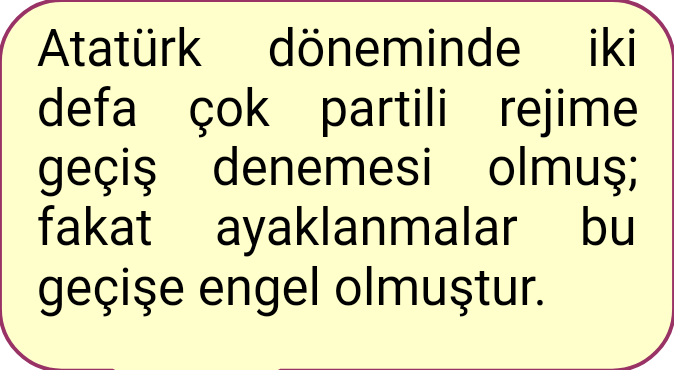 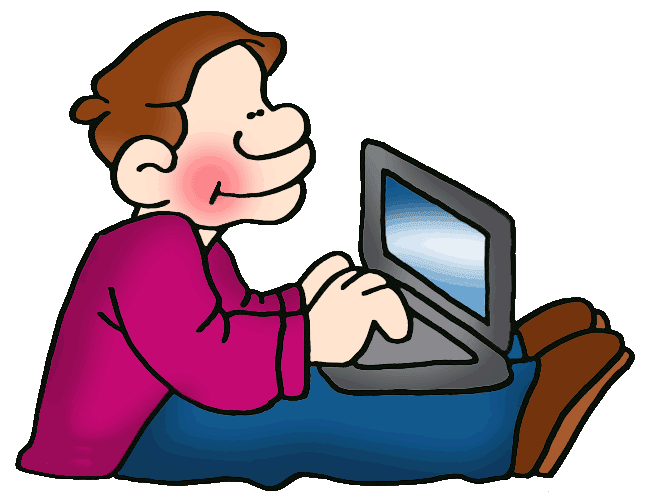 12) Bu durum Atatürk döneminde;I. Tek parti rejimine devam edildiği II. Hükümetin denetlenmesinin sağlanamadığı III.Inkılâp hareketlerinin tüm kesimlerce desteklendiğiözelliklerinden hangilerinin olduğunu göstermekte-dir? A) I ve II                                   B) I ve III                    C) II ve III                                D) I, II ve III